Please type or write legibly, this information must be readable.                                                                                        THANK YOU FOR YOUR INTEREST IN NBNA AND BECOMING A MEMBER OF ONE OF YOUR 94 CHAPTERS !!!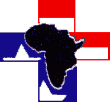 2017 NEW MEMBERSHIP APPLICATION 2017 NEW MEMBERSHIP APPLICATION Estella A. Lazenby, Membership Services Manager8630 Fenton Street, Suite 330, Silver Spring, MD  20910; (301) 589-3200Name of Chapter: __________________________________Estella A. Lazenby, Membership Services Manager8630 Fenton Street, Suite 330, Silver Spring, MD  20910; (301) 589-3200Name of Chapter: __________________________________NEW MEMBER RENEWING LIFETIME MEMBER  _______ (year paid)Please go to NBNA's website at www.nbna.org, Membership tab, using the drop down box, locate the Chapter Directory to locate the chapter in your area and their contact information.   To complete a membership application on line CLICK here or print a hard copy, complete the information and mail with payment to the above address.Please go to NBNA's website at www.nbna.org, Membership tab, using the drop down box, locate the Chapter Directory to locate the chapter in your area and their contact information.   To complete a membership application on line CLICK here or print a hard copy, complete the information and mail with payment to the above address.Please go to NBNA's website at www.nbna.org, Membership tab, using the drop down box, locate the Chapter Directory to locate the chapter in your area and their contact information.   To complete a membership application on line CLICK here or print a hard copy, complete the information and mail with payment to the above address.Name:Nursing Credentials:Nursing Credentials:Nursing Credentials:Nursing Credentials:Nursing Credentials:Nursing Credentials:Address:Address:Address:City:City:City:City:State:Zip:Phone:Phone:Cell: E-Mail:E-Mail:E-Mail:E-Mail:E-Mail:E-Mail:E-Mail:Nursing License #:Nursing License #:Nursing License #:Nursing License #:State:State:State:State:If student, print name of nursing school:If student, print name of nursing school:If student, print name of nursing school:If student, print name of nursing school:If student, print name of nursing school:If student, print name of nursing school:If student, print name of nursing school:If student, print name of nursing school:If student, print name of nursing school:If student, print name of nursing school:Recruited by:Recruited by:Recruited by:Recruited by:Recruited by:Recruited by:Recruited by:Recruited by:Recruited by:Member Profile:  Please circle the appropriate response for the categories listed below:Member Profile:  Please circle the appropriate response for the categories listed below:Member Profile:  Please circle the appropriate response for the categories listed below:Member Profile:  Please circle the appropriate response for the categories listed below:Member Profile:  Please circle the appropriate response for the categories listed below:Member Profile:  Please circle the appropriate response for the categories listed below:Member Profile:  Please circle the appropriate response for the categories listed below:Member Profile:  Please circle the appropriate response for the categories listed below:Member Profile:  Please circle the appropriate response for the categories listed below:Member Profile:  Please circle the appropriate response for the categories listed below:Member Profile:  Please circle the appropriate response for the categories listed below:Member Profile:  Please circle the appropriate response for the categories listed below:Member Profile:  Please circle the appropriate response for the categories listed below:EXPERIENCE IN NURSINGEXPERIENCE IN NURSINGPRIMARY ROLEPRIMARY ROLEPRIMARY ROLEPRIMARY ROLEPRIMARY ROLENURSE PROFILENURSE PROFILENURSE PROFILESEXSEXSEX1.    Less than 2 years1.    Less than 2 years1.  Administrator/Director/1.  Administrator/Director/1.  Administrator/Director/1.  Administrator/Director/1.  Administrator/Director/1.  ANA Certified1.  ANA Certified1.  ANA Certified1.  Female               2.  Male1.  Female               2.  Male1.  Female               2.  Male2.    2 - 5 year2.    2 - 5 year     VP of Nursing     VP of Nursing     VP of Nursing     VP of Nursing     VP of Nursing2.  Generalist (RN, C)2.  Generalist (RN, C)2.  Generalist (RN, C)3.    6 - 10 years3.    6 - 10 years2.  Nurse Manager, 2.  Nurse Manager, 2.  Nurse Manager, 2.  Nurse Manager, 2.  Nurse Manager, 3.  Specialist (RN, CS)3.  Specialist (RN, CS)3.  Specialist (RN, CS)PROF. ORGANIZATIONPROF. ORGANIZATIONPROF. ORGANIZATION4.    11 - 15 years4.    11 - 15 years     Assistant Nurse Manager     Assistant Nurse Manager     Assistant Nurse Manager     Assistant Nurse Manager     Assistant Nurse Manager4.  Prescriptive Authority4.  Prescriptive Authority4.  Prescriptive AuthorityMEMBERSHIPSMEMBERSHIPSMEMBERSHIPS5.    16 - 20 years5.    16 - 20 years3.  Nursing Supervisor3.  Nursing Supervisor3.  Nursing Supervisor3.  Nursing Supervisor3.  Nursing Supervisor1.  American Nurses  Assoc.1.  American Nurses  Assoc.1.  American Nurses  Assoc.6.    More than 20 years6.    More than 20 years4.  Advanced Practice Nurse4.  Advanced Practice Nurse4.  Advanced Practice Nurse4.  Advanced Practice Nurse4.  Advanced Practice NurseLEVEL OF CARE PROVIDEDLEVEL OF CARE PROVIDEDLEVEL OF CARE PROVIDED2.  American Association2.  American Association2.  American AssociationPRIMARY WORK SETTINGPRIMARY WORK SETTING5.  Researcher5.  Researcher5.  Researcher5.  Researcher5.  Researcher1.  In-patient     1.  In-patient     1.  In-patient          of Critical Care Nurses           of Critical Care Nurses           of Critical Care Nurses      1.    Private Non-Profit Hospital1.    Private Non-Profit Hospital6.  Consultant6.  Consultant6.  Consultant6.  Consultant6.  Consultant2.  Out-patient Ambulatory2.  Out-patient Ambulatory2.  Out-patient Ambulatory3.  National League of Nursing3.  National League of Nursing3.  National League of Nursing2.    Public/Federal Hospital3.    Private, Investor-Owned2.    Public/Federal Hospital3.    Private, Investor-Owned7.  Educator8.  Case Manager7.  Educator8.  Case Manager7.  Educator8.  Case Manager7.  Educator8.  Case Manager7.  Educator8.  Case Manager3.  Public Health Department4.  Nursing Home3.  Public Health Department4.  Nursing Home3.  Public Health Department4.  Nursing Home4.  Chi Eta Phi5.  American Public Health 4.  Chi Eta Phi5.  American Public Health 4.  Chi Eta Phi5.  American Public Health        Hospital       Hospital9.  RN9.  RN9.  RN9.  RN9.  RN5.  Residential5.  Residential5.  Residential     Association     Association     Association4.    School/College of Nursing4.    School/College of Nursing10 LPN/LVN10 LPN/LVN10 LPN/LVN10 LPN/LVN10 LPN/LVN6.  Rehabilitative6.  Rehabilitative6.  Rehabilitative6.  American Academy of 6.  American Academy of 6.  American Academy of 5.    Independent/Private Practice5.    Independent/Private Practice11. Staff11. Staff11. Staff11. Staff11. Staff     Nursing     Nursing     Nursing6.    Military7.    Industry6.    Military7.    IndustryHIGHEST DEGREE HELDHIGHEST DEGREE HELDHIGHEST DEGREE HELDHIGHEST DEGREE HELDHIGHEST DEGREE HELDNOTE:  Your responses to the following remain NOTE:  Your responses to the following remain NOTE:  Your responses to the following remain 7.  Other:                         7.  Other:                         7.  Other:                         8.    Home Health Agency9.    Behavioral Care Company/HMO8.    Home Health Agency9.    Behavioral Care Company/HMO1.  Associate Degree2.  Diploma1.  Associate Degree2.  Diploma1.  Associate Degree2.  Diploma1.  Associate Degree2.  Diploma1.  Associate Degree2.  Diplomaconfidential and will only be used in the aggregate for confidential and will only be used in the aggregate for confidential and will only be used in the aggregate for 10.  Community Agency11.  Research10.  Community Agency11.  Research3.  Baccalaureate in Nursing4.  Other Baccalaureate3.  Baccalaureate in Nursing4.  Other Baccalaureate3.  Baccalaureate in Nursing4.  Other Baccalaureate3.  Baccalaureate in Nursing4.  Other Baccalaureate3.  Baccalaureate in Nursing4.  Other Baccalaureatemembership profiles. membership profiles. membership profiles. ANNUAL SALARYANNUAL SALARYANNUAL SALARYANNUAL SALARY10.  Community Agency11.  Research10.  Community Agency11.  Research3.  Baccalaureate in Nursing4.  Other Baccalaureate3.  Baccalaureate in Nursing4.  Other Baccalaureate3.  Baccalaureate in Nursing4.  Other Baccalaureate3.  Baccalaureate in Nursing4.  Other Baccalaureate3.  Baccalaureate in Nursing4.  Other Baccalaureatemembership profiles. membership profiles. membership profiles. 1.    UNDER $20,0001.    UNDER $20,0001.    UNDER $20,0001.    UNDER $20,00012.  Nursing Home12.  Nursing Home5.  Masters in Nursing6.  Other Masters 5.  Masters in Nursing6.  Other Masters 5.  Masters in Nursing6.  Other Masters 5.  Masters in Nursing6.  Other Masters 5.  Masters in Nursing6.  Other Masters AGE RANGEAGE RANGEAGE RANGE2.    $20,000 - $29,000 2.    $20,000 - $29,000 2.    $20,000 - $29,000 2.    $20,000 - $29,000 12.  Nursing Home12.  Nursing Home5.  Masters in Nursing6.  Other Masters 5.  Masters in Nursing6.  Other Masters 5.  Masters in Nursing6.  Other Masters 5.  Masters in Nursing6.  Other Masters 5.  Masters in Nursing6.  Other Masters 1.  20-24        6.   45-491.  20-24        6.   45-491.  20-24        6.   45-493.    $30,000 - $39,9993.    $30,000 - $39,9993.    $30,000 - $39,9993.    $30,000 - $39,999Nursing Specialty, i.e., ER, OR,Nursing Specialty, i.e., ER, OR,7.  Doctorate in Nursing7.  Doctorate in Nursing7.  Doctorate in Nursing7.  Doctorate in Nursing7.  Doctorate in Nursing2.  25-29        7.   50-542.  25-29        7.   50-542.  25-29        7.   50-544.    $40,000 - $49,9994.    $40,000 - $49,9994.    $40,000 - $49,9994.    $40,000 - $49,999Oncology:Oncology:8.  Other Doctorate8.  Other Doctorate8.  Other Doctorate8.  Other Doctorate8.  Other Doctorate3.  30-34        8.   55-593.  30-34        8.   55-593.  30-34        8.   55-595.    $50,000 - $59,9995.    $50,000 - $59,9995.    $50,000 - $59,9995.    $50,000 - $59,999NURSING EMPLOYMENTNURSING EMPLOYMENTNURSING EMPLOYMENTNURSING EMPLOYMENTNURSING EMPLOYMENT4.  35-39        9.   60-644.  35-39        9.   60-644.  35-39        9.   60-646.    $60,000 - $69,9996.    $60,000 - $69,9996.    $60,000 - $69,9996.    $60,000 - $69,999____________________________________________________________1.  Full-time           3. Unemployed  1.  Full-time           3. Unemployed  1.  Full-time           3. Unemployed  1.  Full-time           3. Unemployed  1.  Full-time           3. Unemployed  5.  40-44        10. 65 PLUS5.  40-44        10. 65 PLUS5.  40-44        10. 65 PLUS7.    $70,000 - $79,999 7.    $70,000 - $79,999 7.    $70,000 - $79,999 7.    $70,000 - $79,999 2.  Part-time          4. Retired2.  Part-time          4. Retired2.  Part-time          4. Retired2.  Part-time          4. Retired2.  Part-time          4. Retired8.    $80,000 plus8.    $80,000 plus8.    $80,000 plus8.    $80,000 plusLifetimeNational Dues$2,000.00National DuesRN/LPN/LVN $225.00National DuesRN/LPN/LVN $225.00National DuesRETIRED $112.50National Dues1st YEAR GRAD $150.00National Dues1st YEAR GRAD $150.00National Dues1st YEAR GRAD $150.00National Dues1st YEAR GRAD $150.00National Dues*STUDENT(unlicensed SN) $65.00National Dues*STUDENT(unlicensed SN) $65.00National Dues*STUDENT(unlicensed SN) $65.00National  Dues$$LifetimeLocal Dues      $         RN/LPN/LVN Local Dues    $         RN/LPN/LVN Local Dues    $         RETIREDLocal Dues    $         1st YEAR GRAD Local Dues     $         1st YEAR GRAD Local Dues     $         1st YEAR GRAD Local Dues     $         1st YEAR GRAD Local Dues     $         *Associate Membership            $40.00*Associate Membership            $40.00*Associate Membership            $40.00Local Dues$$Method of Payment:Method of Payment:Method of Payment:Method of Payment:Method of Payment:TOTAL AMOUNT ENCLOSEDTOTAL AMOUNT ENCLOSEDTOTAL AMOUNT ENCLOSEDTOTAL AMOUNT ENCLOSEDTOTAL AMOUNT ENCLOSEDTOTAL AMOUNT ENCLOSEDTOTAL AMOUNT ENCLOSED$$               [      ]  Check                        [      ]  Money Order                      [      ]  VISA                            [      ]  MasterCard               [      ]  Check                        [      ]  Money Order                      [      ]  VISA                            [      ]  MasterCard               [      ]  Check                        [      ]  Money Order                      [      ]  VISA                            [      ]  MasterCard               [      ]  Check                        [      ]  Money Order                      [      ]  VISA                            [      ]  MasterCard               [      ]  Check                        [      ]  Money Order                      [      ]  VISA                            [      ]  MasterCard               [      ]  Check                        [      ]  Money Order                      [      ]  VISA                            [      ]  MasterCard               [      ]  Check                        [      ]  Money Order                      [      ]  VISA                            [      ]  MasterCard               [      ]  Check                        [      ]  Money Order                      [      ]  VISA                            [      ]  MasterCard               [      ]  Check                        [      ]  Money Order                      [      ]  VISA                            [      ]  MasterCard               [      ]  Check                        [      ]  Money Order                      [      ]  VISA                            [      ]  MasterCard               [      ]  Check                        [      ]  Money Order                      [      ]  VISA                            [      ]  MasterCard               [      ]  Check                        [      ]  Money Order                      [      ]  VISA                            [      ]  MasterCard               [      ]  Check                        [      ]  Money Order                      [      ]  VISA                            [      ]  MasterCard               [      ]  Check                        [      ]  Money Order                      [      ]  VISA                            [      ]  MasterCardAccount #:Account #:Account #:Account #:Account #:Account #:Exp. Date:Exp. Date:Exp. Date:Sec. Code:Sec. Code:Sec. Code:Sec. Code:Sec. Code:Signature:Signature:Signature:Signature:Signature:Signature:Signature:Signature:Signature:Signature:Signature:Signature:Signature:Signature: